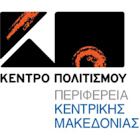 ΔΕΛΤΙΟ ΤΥΠΟΥ   Το Κέντρο Πολιτισμού της Περιφέρειας Κεντρικής Μακεδονίας σε συνεργασία με την Αντιδημαρχία  Πολιτισμού του Δήμου Κορδελιού – ΕυόσμουΠαρουσιάζει την Θεατρική παράσταση«ΜΠΑΜΠΑΔΕΣ ΜΕ ΡΟΥΜΙ»  Την Κωμωδία των Θανάση Παπαθανασίου και Μιχάλη ΡέππαΑπό την Θεατρική Ομάδα «Θεατράλε»ΤΕΤΑΡΤΗ 16 Νοεμβρίου 2022Ώρα 20:00στο Θέατρο «ΜΙΚΗΣ ΘΕΟΔΩΡΑΚΗΣ»  (Πολυλειτουργικό Κέντρο Δήμου Κορδελιού Ευόσμου, Παρατσίκογλου 1, Ελευθέριο-Κορδελιό (είσοδος από οδό Μοναστηρίου)ΜΕ ΕΛΕΥΘΕΡΗ ΕΙΣΟΔΟ ΓΙΑ ΤΟ ΚΟΙΝΟ Αντί εισιτηρίου θα συλλέγονται: τρόφιμα μακράς διαρκείας, χαρτικά – απορρυπαντικά – είδη προσωπικής υγιεινής – ΥΠΕΡ της «ΑΡΩΓΗΣ ΘΕΣΣΑΛΟΝΙΚΗΣ»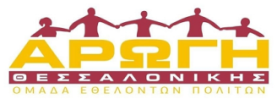 Περίληψη έργου Μια καυστική σάτιρα της νεοελληνικής πραγματικότητας. Μια σαρκαστική μαύρη κωμωδία για το κυνήγι του χρήματος, για την ανθρώπινη ανάγκη για επικράτηση στον αγώνα του εύκολου πλουτισμού. Στο σπίτι ενός ετοιμοθάνατου πατέρα οι δυο γιοι του και οι σύζυγοί τους καταστρώνουν σχέδια για το πως θα μοιράσουν την περιουσία του. Ξεκινούν μια κωμικοτραγική μάχη για το ποιος θα καταφέρει να αποσπάσει μεγαλύτερο μερίδιο από τον «θησαυρό του μακαρίτη». Εμπόδιο στα αδίστακτα σχέδια τους θα σταθεί η αλλοδαπή οικιακή βοηθός του σπιτιού αλλά και μια αλλοπρόσαλλα παρεμβατική γειτόνισσα. Τραγελαφικές καταστάσεις, αφελείς μηχανορραφίες, αταίριαστες συμμαχίες και καλά κρυμμένα μυστικά που βγαίνουν στην επιφάνεια, σε μια εγκληματική κωμωδία με μοναδικό όπλο τους αφράτους, λαχταριστούς μπαμπάδες με ρούμι!... «Μπαμπάδες με ρούμι» των Θανάση Παπαθανασίου και Μιχάλη Ρέππα.Σκηνοθεσία-μουσική επιμέλεια: Κορνήλιος ΡουσάκηςΚατασκευή σκηνικών: Σωτήρης ΡουσάκηςΚοστούμια: Η ΟμάδαΟργάνωση παραγωγής: Βιργινία Καλλιοντζή, Σταύρος Καλόστος, Σουλτάνα ΝουβάκηΔΙΑΝΟΜΗΡόη:	 Δέσποινα ΚαραγιάννηΠαναγιώτης: Χρήστος ΚαπράλοςΤζένη: Μαρία ΚαρδιόλακαΧρήστος: Κώστας ΠαστελάςΒάσω: Μέλλω ΝταβράνηΒέσκα: Νίκη ΣακκάΟΡΓΑΝΩΣΗ ΠΑΡΑΓΩΓΗΣ:     Κέντρο Πολιτισμού Περιφέρειας Κεντρικής Μακεδονίας σε συνεργασία με την Αντιδημαρχία Πολιτισμού του Δήμου Κορδελιού-ΕυόσμουΧΟΡΗΓΟΙ ΕΠΙΚΟΙΝΩΝΙΑΣ:   ΕΡΤ3, 102 FM, 9.58 FM, ΕΡΤ ΣΕΡΡΕΣ,  TV100, FM 100, FM 100.6, ΜΑΚΕΔΟΝΙΑ, MAKTHES.GR,  ΤΥΠΟΣ ΘΕΣΣΑΛΟΝΙΚΗΣ, PARALLAXI, ΜΑΚΕΔΟΝΙΑ, MAKTHES.GR, ΤΥΠΟΣ ΘΕΣΣΑΛΟΝΙΚΗΣ, PARALLAXI, POLIS MAGAZINO, THESSTODAY, THES.GR, CITYPORTAL, KARFITSA, COSMOPOLITI.COM, ΚΟΥΛΤΟΥΡΟΣΟΥΠΑ, METROPOLIS95.5, VELVET 96.8, ZOO 90.8, METROSPORT, REPUBLICRADIO.GR, TRANZISTOR, SHOOK RADIO 104.4, GRTIMES.GR, VORIA.GR, V WOMAN, REAL, OPEN, DION, AVATONPRESSΓια πληροφορίες : www.kepo.gr2310 6025992310 421059«Ο ΠΟΛΙΤΙΣΜΟΣ ΜΑΣ ΑΓΚΑΛΙΑΖΕΙ ΟΛΟΥΣ»